Просим Вас рассмотреть возможность организации  __________________ практики обучающемуся ___ курса по направлению подготовки (специальности) ___________, направленность (профиль) ____________________                                                                       (ФИО обучающегося)в срок с_____________ по __________________.Начальник  управленияпо работе с индустриальными партнерами   	                       	С.Б. СмирноваИсполнитель:ФИОКонтактная информация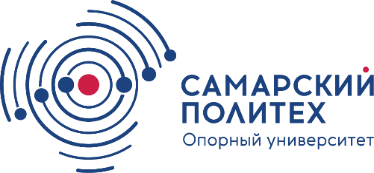 Наименование профильной организацииФИОМИНОБРНАУКИ РОССИИфедеральное государственноебюджетное образовательноеучреждение высшего образования«Самарский государственныйтехнический университет»(ФГБОУ ВО «СамГТУ»)_________________ул. Молодогвардейская, 244,гл. корпус, г. Самара, 443100Тел.:(846) 278-43-11, факс(846) 278-44-00E-mail: rector@samgtu.ruОКПО02068396,ОГРН1026301167683,ИНН 6315800040, КПП 631601001Наименование профильной организацииФИО_________ № _________На №________от_____________